Plan de travail mardi 7 avrilC’est l’heure de travailler ! Prépare ton matériel (crayon à papier, gomme, stylo bleu, ardoise, règle)Es-tu bien installé(e) ?Ecris la date sur ton cahier de devoirs, fais bien attention à la hauteur de chaque lettre.Hier, tu as appris un nouveau son :  le son [ai]. Il peut s’écrire è, ai, ei ê ou et.Regarde nouveau la vidéo dont le lien est le suivant : https://lesfondamentaux.reseau-canope.fr/discipline/langue-francaise/lecture/correspondance-sonvoyelle/decouvrir-le-son-603-et-ses-graphies-12.htmlRevois l’écriture de  tous ces mots :Dictée de mots : Du lait – le poulet – la maitresse – la forêt – un jouet – treize – un jouet - seize – une baleine – un secret.Chaque mot que tu n’as pas su écrire doit être écris 5 fois.Dictée de phrases :J’aime les sorbets à la fraise.La reine Hélène vit dans un palais.La maitresse aime les madeleines.Lecture des textes (selon son niveau).. Les bons lecteurs lisent les trois textes.Rallye de dictéesChaque dictée est notée sur 10Lis les mots de la dictée avant de la faire. Tu dois orthographier correctement le plus de mots possiblesDictée n°1 :  chaud – un chameau – un râteau – à gauche – un bateau – un gâteau - mauve – jaune – de l’eau.Dictée n°2 : un hibou – un mouton– un loup – le four – un moule – douze – une boule – un doudou - la cour – une tour – la louche.Dictée n°3 : un ballon – un cochon – une trompe – un bouchon – un bonbon – le mouton – un conte – onze – un ponton – bon.Dictée n°4 : un mouchoir – un miroir – une histoire – la patinoire – un roi – le soir – bonsoir – une étoile – moi – noir.Dictée n°5 : un tambour – un panda – un piment – une chanson – un enfant – une dent – le temps – un pantalon – vendredi – une pendule.Arts visuelsDessine une reine dans son palais.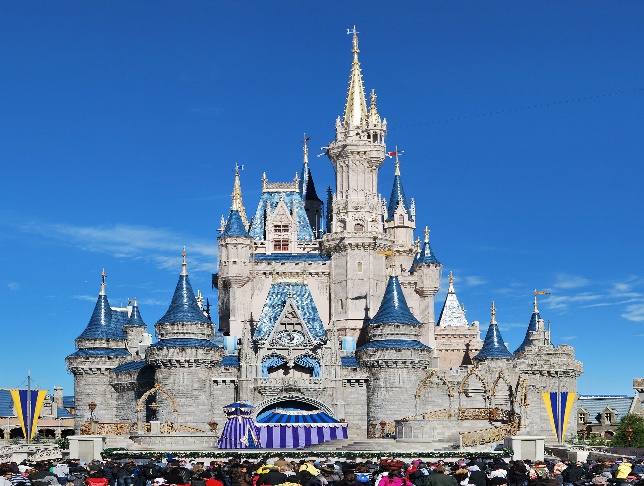 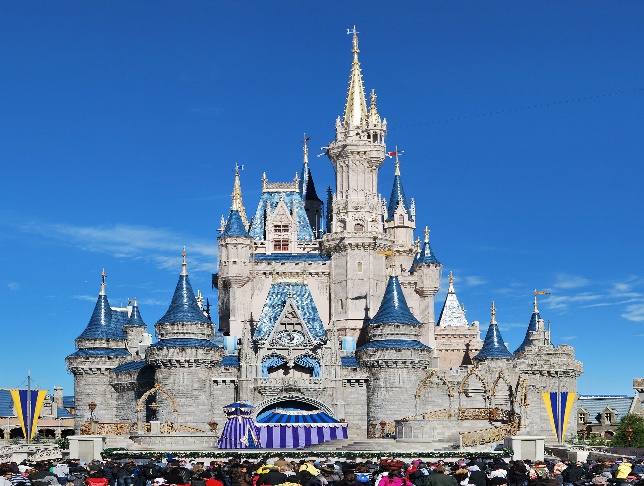 Production d’écrit (facultatif)Imagine et écris l’histoire de la reine.Par exemple : Il était une fois une reine qui s’appelait Germaine. Elle habitait dans son palais violet. Mais cette reine avait un secret…MathématiquesQuelle est la moitié de 6 ?Quelle est la moitié de 20 ?Classe ces nombres du plus petit au plus grand : 4- 64 – 54 - 44 – 14 – 34 - 24 -  Décompte de 2 en 2 de 22 à 0.22 – 20 – 18 - ….Décompte de 10 en 10 de 100 à 0. (Aide-toi de ton tableau des nombres)100 – 90 – 80 - Calcul mental :9 - 9 =…                                 17 - 7 = …	                       10 + 10 = …10 - 5 = …                              18 - 8 = …	                       14 - 4 = …6 + 6 = …                                13 – 3 = …                      19 - 9 = …Complète :3 + … = 10	1 + … = 5                          0 + … = 92 + … = 8	4 + … = 6                          3 + … = 9Quel est la moitié de 8 ?Quel est la moitié de 10 ?Devoirs pour jeudi 9 avril :Revoir/apprendre tous les mots outilsLe – une – sur – alors – il/elle est – c’est – de – au – avec – les – puis – des – à – du – chez – ne/n’…pas – et – dans – aussi – nous – vous – tout – pour – toujours – mon – ton – son – donc – sans – avant – devant – en – entre – ensuite – encore – comment – mais – jamais – même.Revoir/apprendre l’écriture des nombres jusqu’à vingtUn – deux – trois – quatre – cinq – six – sept – huit – neuf – dix – onze – douze – treize – quatorze – quinze – seize – dix-sept – dix-huit – dix-neuf – vingt. Les mots en bleu sont les mots que tu n’as pas encore appris à écrire. Tu dois t’entrainer à les écrire sans erreur.Bravo tu as bien travaillé !Maintenant, tu peux faire un coloriage, aller sur le site de Lalilo, faire des dessins, ou lire un album.êaieietLa fête – la tête – une forêt – la fenêtre – la pêcheDu lait – un maitre – un palais – de la laine – un balai – la semaine- l’air – frais – vrai – il aime – une fraiseLa reine – une baleine – la peine – une madeleine – une veine – seize – treize – pleine Un chalet – un bonnet – le poulet – un jouet – un galet – un secret – un sorbet.